Расписание уроков в 1-Б классе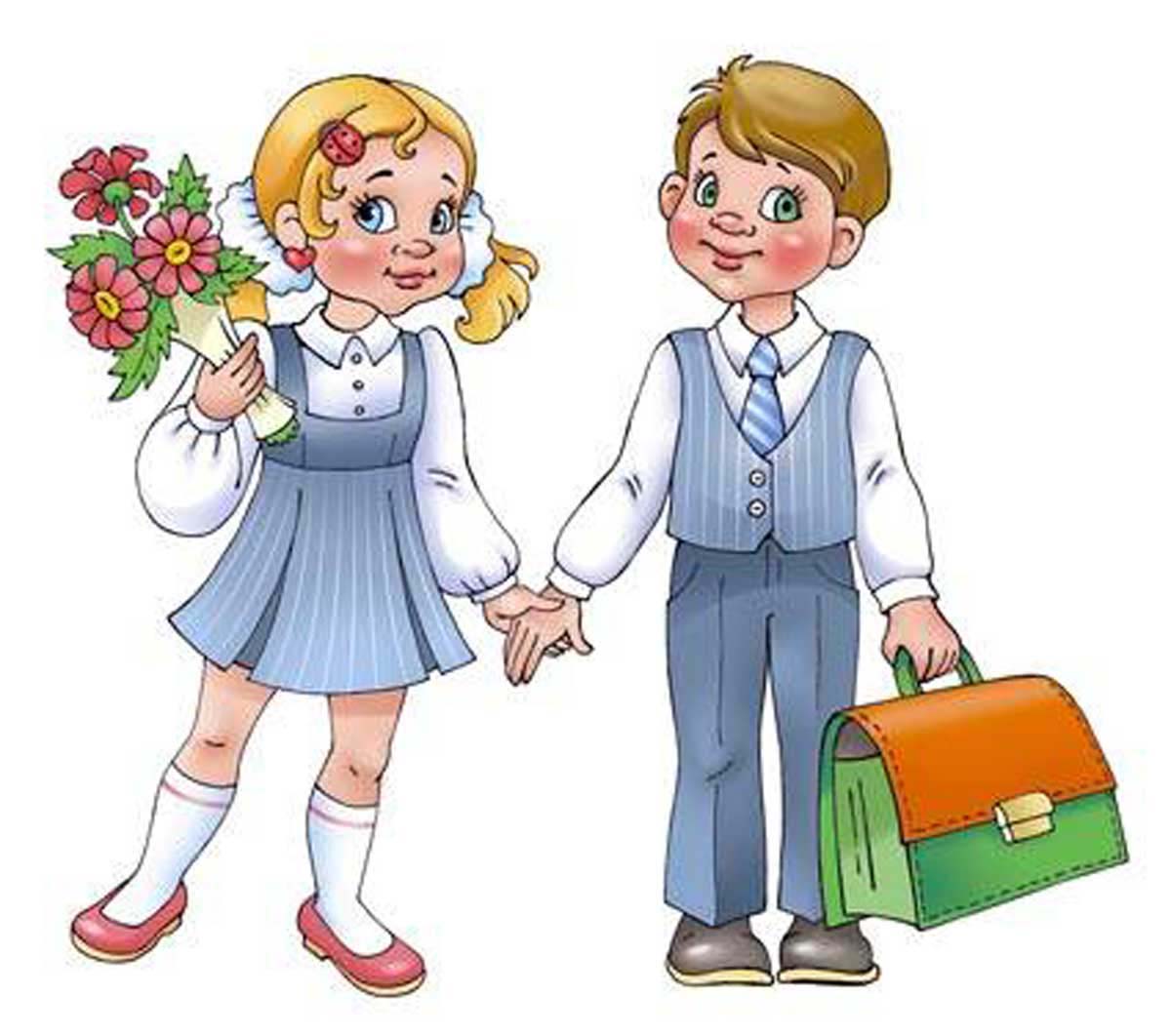 №п/пПонедельникВторникСредаЧетвергПятница1.Литератур-ное чтениеЛитератур-ное чтениеЛитератур-ное чтениеЛитератур-ное чтениеРусскийязык2.Русский языкРусский языкРусский языкРусский языкМатематика3.МатематикаМатематикаМатематикаФизическая культураОкружаю-щий мир4.Изобрази-тельное  иск.Физическая культура Физическая культура Украинс-кий языкТехнология5.Окружаю-щий мир